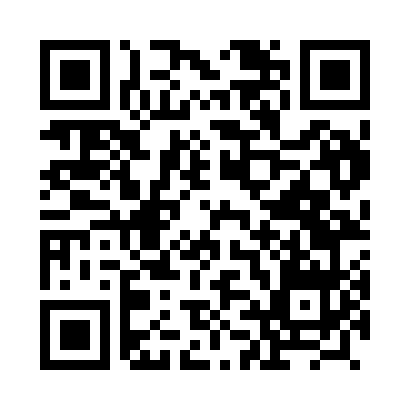 Prayer times for Itbayat, PhilippinesWed 1 May 2024 - Fri 31 May 2024High Latitude Method: NonePrayer Calculation Method: Muslim World LeagueAsar Calculation Method: ShafiPrayer times provided by https://www.salahtimes.comDateDayFajrSunriseDhuhrAsrMaghribIsha1Wed4:045:2211:503:106:177:312Thu4:035:2211:503:096:187:323Fri4:025:2111:493:096:187:324Sat4:025:2111:493:086:187:335Sun4:015:2011:493:086:197:336Mon4:005:2011:493:086:197:347Tue4:005:1911:493:076:207:348Wed3:595:1811:493:076:207:359Thu3:585:1811:493:076:207:3510Fri3:575:1711:493:066:217:3611Sat3:575:1711:493:066:217:3712Sun3:565:1711:493:066:227:3713Mon3:565:1611:493:056:227:3814Tue3:555:1611:493:056:227:3815Wed3:545:1511:493:056:237:3916Thu3:545:1511:493:046:237:4017Fri3:535:1511:493:046:247:4018Sat3:535:1411:493:046:247:4119Sun3:525:1411:493:046:257:4120Mon3:525:1411:493:036:257:4221Tue3:515:1311:493:036:257:4222Wed3:515:1311:493:036:267:4323Thu3:505:1311:493:036:267:4424Fri3:505:1211:493:036:277:4425Sat3:505:1211:503:046:277:4526Sun3:495:1211:503:046:287:4527Mon3:495:1211:503:056:287:4628Tue3:495:1211:503:056:287:4629Wed3:485:1111:503:066:297:4730Thu3:485:1111:503:066:297:4731Fri3:485:1111:503:076:307:48